Dear Assembly,Due to an oversight by the Clubs Department, the following club was not included in the list of clubs to be re-ratified in the July 2020 SRA meeting. I would like to emphasize that this oversight and late ratification is by no fault of the club, and I look forward to working with this club once it is ratified by the Assembly.  Christian Orthodox Campus-Ministry Association (COCA)Should you have any questions, concerns, or require any clarification, please do not hesitate to contact me.Best,Jenna CourageClubs Administrator clubs@msu.mcmaster.ca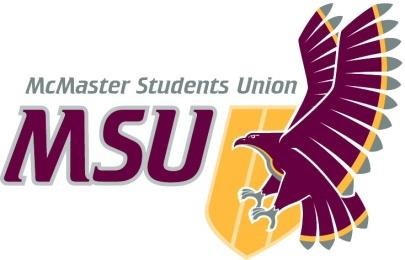 .MEMOFrom the office of the…Clubs AdministratorTO:Members of the Student Representative AssemblyFROM:Jenna Courage, Clubs AdministratorSUBJECT:Christian Orthodox Campus-Ministry Association (COCA) Club RatificationDATE:October 6th, 2020